Новое в кредитовании предпринимателей 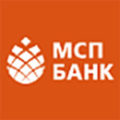 Акционерное общество «Федеральная корпорация по развитию малого и среднего предпринимательства» совместно с Минэкономразвития России и Банком России разработала Программу стимулирования кредитования субъектов МСП, которая фиксирует процентную ставку по кредитам в сумме не менее 5 млн рублей для малых предприятий на уровне до 10,6 % годовых, для средних предприятий – до 9,6 % годовых.Субъектам малого и среднего предпринимательства (далее МСП), занятым в сфере торговли, предоставление кредитов на пополнение оборотного капитала настоящей программой не предусмотрено. В программе могут участвовать только субъекты МСП в следующих отраслях экономики: сельское хозяйство, обрабатывающее производство; производство и распределение электроэнергии, газа и воды; строительство, транспорт и связь; туристская деятельность; деятельность в области здравоохранения; сбор, обработка и утилизация отходов; отрасли экономики, в которых реализуется развитие науки, технологии и техники.